“Walking is a [hu]man’s best medicine.”- Hippocrates*EACH MONDAY, REPORT YOUR WEEKLY STEP COUNT ONLINE HERE 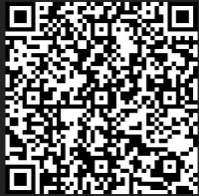 “I love walking because it clears your mind, enriches the soul, takes away stress, and opens up your eyes to a whole new world.” - Claudette Dudley*EACH MONDAY, REPORT YOUR WEEKLY STEP COUNT ONLINE HERE “Walking is the great adventure, the first meditation,a practice of heartiness and soul primary to humankind.” - Gary Snyder*EACH MONDAY, REPORT YOUR WEEKLY STEP COUNT ONLINE HERE “Every step we take will reinforce our peace and joy and cause a stream of calm energy to flow through us.”                                                                                                                                                                                                 - Thich Nhat Hanh*EACH MONDAY, REPORT YOUR WEEKLY STEP COUNT ONLINE HEREWhat new activities would you add to accomplish your intentions / goals for your Wellness Reset Journey?  What are you learning during your Wellness Reset Journey?123456789101112131415161718192021222324 25262728293031123456789101112131415161718192021222324252627282930123456789101112131415161718192021222324252627282930311234567891011121314151617181920212223242526272825262728293031